关于疫情期间教师资格认定体检工作网上预约的通知根据疫情防控管理要求，南京市栖霞区医院体检中心暂时停检，开放时间请关注南京市栖霞区医院微信公众号（体检须知）。因新冠肺炎常态化管理期间,为避免人员大量聚集,切实保障受检人员安全有序进行体检，结合本中心的实际情况，特制定本通知：一、预约方式及程序：所有教师资格认定体检须提前网上预约（最早可提前14天），根据预约时间前来体检。为便于统计和安排，请中小学教师约在每周周一、周三、周五；幼教约在每周周二、周四，具体预约方式如下:方式1程序：我的南京方法：打开我的南京---注册（已注册的跳过）--登录---主界面选择医院服务---选择医院“南京市栖霞区医院”----预约挂号----专科预约---教师资格认定体检预约----选择日期---点“有号"----确认----去支付-----支付宝支付，支付成功后会收到短信通知。方式2程序：微信公号号方法：打开微信---通讯录---公众号---添加“南京市栖霞区医院”---关注公众号---最下方的“就医服务”---挂号缴费---预约挂号--专科预约---教师资格认定体检预约----选择日期---点“有号"----确认----去支付-----微信付款，支付成功后会收到短信通知。备注：每天限约60人，如遇到无法预约请选择其他日期。二、体检中心地址：南京市栖霞区医院体检中心(尧佳路24号,医院旁建设银行楼上,二楼)，联系电话：85718135,请绕至楼后负一楼预检分诊后进入体检中心。三、注意事项：1.体检中心负一楼设置预检分诊处，所有体检人员必须佩戴一次性医用口罩（纱布口罩、带呼吸阀口罩禁止进入）、扫场所码，查验当日苏康码、行程码（返宁人员须出示48小时内核酸检测报告）、预检表（体检中心预检分诊调查表），配合测量体温，并询问相关健康状况，无异常才可进入体检中心，体检时无需人员陪同。2.体检当天早晨空腹，为避免人员聚集，请体检人员务必按网上约定的日期和时间段前来体检，携带本人身份证原件、江苏省中小学教师资格申请人员体检表（附件1，提前贴好照片、填好表头）、填写好的体检中心预检分诊调查表（附件2）或扫码截屏3.体检结束后5个工作日（不含国家法定节假日）14:00—16:30凭体检指引单领取体检报告，其他时间恕不接待。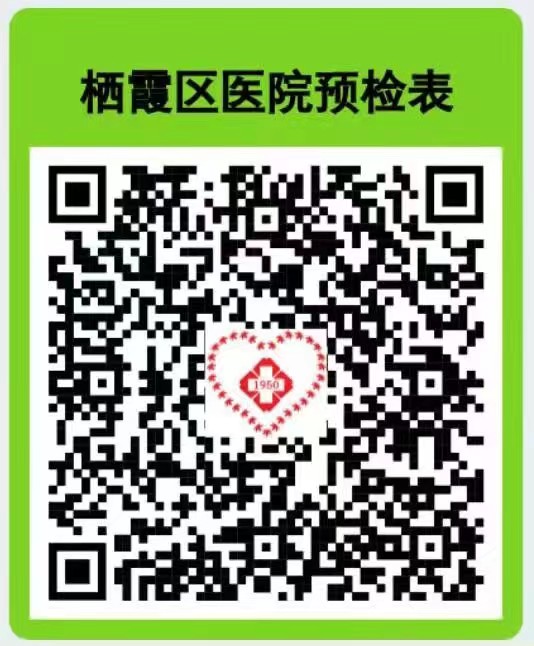 